وثيقة أداء مهمةبناء على الانتداب الموضح رقمه وتاريخه أعلاه فقد تم إنهاء المهمة          المملكة العربية السعودية                وزارة التعليم  جامعة الأميرة نورة بنت عبدالرحمن     الإدارة العامة للموارد البشرية        وحدة الرواتب والنفقات                   النفقات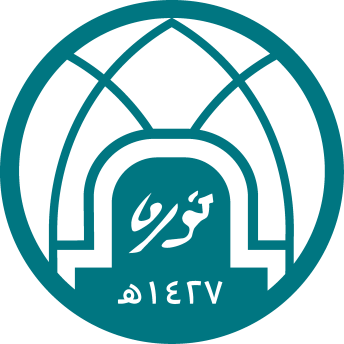 اسم الموظف/الموظفةاسم الموظف/الموظفةاسم الموظف/الموظفةاسم الموظف/الموظفةاسم الموظف/الموظفةمسمى الوظيفةمسمى الوظيفةمسمى الوظيفةمسمى الوظيفةالمرتبةرقم قرار الانتدابرقم قرار الانتدابتاريخهتاريخهجهة الانتدابجهة الانتدابمدة الانتدابمدة الانتدابمدة الانتداببداية الانتداببداية الانتداببداية الانتدابعلما بأن وسيلة السفر على حسابوالسكن على حسابوالطعام على حسابوالمواصلات للعمل الرسمي على حساب